Ek-1 : Öğrencinin Doktora Tezinden üretilen eserler ve kanıtlayıcı belgeler. (Tezin özet sayfasını ekleyiniz)(Gerektiğinde ek sayfa kullanınız.)T.C.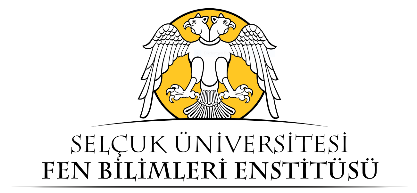 SELÇUK ÜNİVERSİTESİFEN BİLİMLERİ ENSTİTÜSÜFEN BİLİMLERİ ENSTİTÜSÜ MÜDÜRLÜĞÜ’NE          Selçuk Üniversitesi Lisansüstü Eğitim Enstitüleri Ödül Yönergesi’ne göre En Başarılı Doktora Tez Ödülüne başvurumun kabulü hususunda;          Gereğini arz ederim.                                                                                                                                                              Öğrencinin Adı Soyadı                                                                                                                                                            İmzası      Tarafımca vermiş olduğum bilgilerin doğruluğunu ve bilgilerin hatalı olması durumunda doğacak yükümlülüğü kabul ediyorum.               ÖĞRENCİ BİLGİLERİÖĞRENCİ BİLGİLERİAdı ve SoyadıNumarası Anabilim DalıTez AdıMezuniyet Tarihi …… / …  / 202 …   Telefon DanışmanıDOKTORA TEZİNDEN ÜRETİLEN BİLİMSEL ÇALIŞMALAR1-2-3-...(Not: Makale/Makalelerin çeyreklik dilimlerini JCR (Journal Citation Reports) kategorisine göre yapınız. Formu Yönergede verilen sıraya göre doldurunuz.)